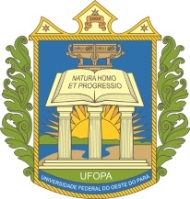 UNIVERSIDADE FEDERAL DO OESTE DO PARÁINSTITUTO DE CIÊNCIAS E TECNOLOGIA DAS ÁGUASCURSO DE BACHARELADO EM GESTÃO AMBIENTALANEXO VFORMULÁRIO DE INDICAÇÃO DE BANCA EXAMINADORASantarém/PA, _____ de ___________________ de ________._______________________________________Assinatura do(a) orientador(a)Nome do(s) discente (s):Nome do(a) orientador(a):Nome do (a) co-orientador(a):Título do TCC:Banca examinadora (Nome completo/Instituição/Contato)Membro titular:Membro titular:Membro suplente: